Archimède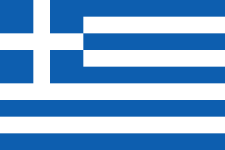 Nom : Archimède   Localité : GrècePériode de temp : 3e siècle avant Jésus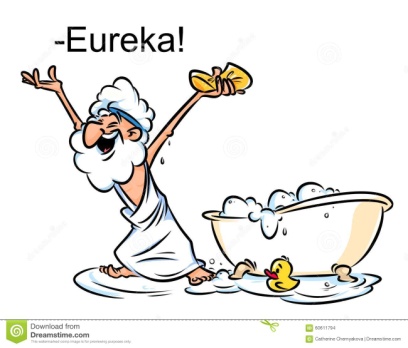 Un ami : roi HiéronProblème : Ma couronne est elle fait d’or ou d’argentSolution : Déplacement d’eau poussé d’ArchimèdePhrase célèbre : Euréka (j’ai trouver)